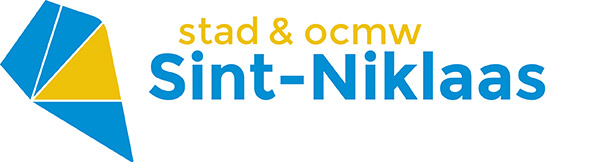 Ik solliciteer voor de functie van: ()Voor een  aanstelling in  dienstverband.Er wordt een wervingsreserve (voltijds/deeltijds contractueel/statutair) aangelegd met een geldigheidsduur van 3 jaar.Aanwervingsvoorwaarden:je slaagt voor de selectieprocedure. je bent onderdaan van een EU-lidstaat, van een lidstaat van de Europese Economische Ruimte (EER) of van Zwitserland. (voor statutair)je bent van onberispelijk gedrag en geniet de burgerlijke en politieke rechten je bent lichamelijk geschikt voor de functie (geneeskundige onderzoek door de stad) je bent in het bezit van een  of een gelijkwaardig diploma.je hebt een rijbewijs B (bij indiensttreding).PERSOONLIJKE GEGEVENSNaam	Voornaam:	Straat : 	……….Nr.	Postcode : ……………………………..Woonplaats : 	Telefoonnummer/GSM:		 E-mail: 		Rijksregisternummer:	Nationaliteit : 	Alle verdere correspondentie aangaande deze procedure verloopt via mail.Ik wil de correspondentie per post ontvangen.*Aankruisen indien gewenstIk voeg bij dit inschrijvingsformulier:		(handtekening en datum)een curriculum vitae + kopie diploma + motivatiebrief		...................................Wil je weten hoe de stad omgaat met je persoonsgegevens? Dat lees je op www.sint-niklaas.be/privacyDit formulier moet ten laatste op  geregistreerd worden op de dienst bestuursadministratie van de stad.Schrijf je in via www.sint-niklaas.be of  Geef het vóór 16 uur af aan de dienst HR of bij de dienst bestuursadministratie van het stadsbestuur.Je kan het opsturen naar:t.a.v. adjunct-algemeen directeur, Grote Markt 1, 9100 Sint-Niklaas,OF verzenden per mail naar 